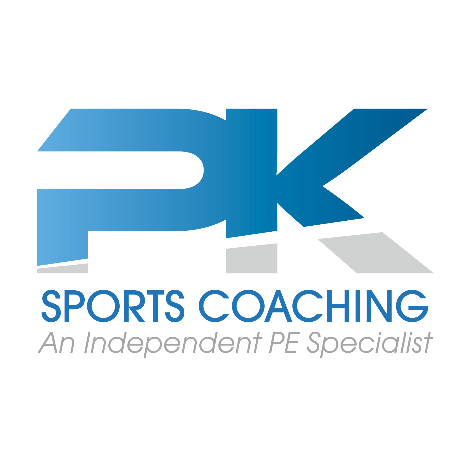 Year 4,5&6 After School Dodgeball ClubPKSC will be running a Year 4,5&6 after school Dodgeball Club on a Friday, starting 10th May for 8 weeks. The club is open to boys and girls of all abilities and will be based around fun activities whilst working on key skills and techniques. Payment Options:  Please note that all payments are non-refundable.To book your space, complete the form below and return it to the school office, no later than:  Friday 3rd May.  Any forms returned after this date cannot be guaranteed a place.PK Sports Coaching- Year 4/5&6 After School Dodgeball ClubActivity:DodgeballYear group:Year 4-5&6Day:FridayTime:End of school - 4.20pm Dates:10th May for 8 weeks     Cost:£28 for 8 session (£3.50 per session)Kit Bag:Trainers, appropriate clothing and water bottle.Bank TransferAccount Name- Paul Kelly Sports CoachingAccount Number- 55550268Sort Code- 30-91-92Include your child’s full name & DC (dodgeball club) as reference.CashIf paying by cash, please enclose the exact amount in a sealed envelope with child’s name and year group on the front. Unfortunately, no change can be given. Name of child:Year group:Emergency contacts:Tel.1                                                               Tel.2Known medical conditions:Name and relation of adult collecting child:Payment:£28 for 8 weeks                                     Please tick:    Cash [   ]  Bank Transfer  [   ]      Parent/Carer Signature: